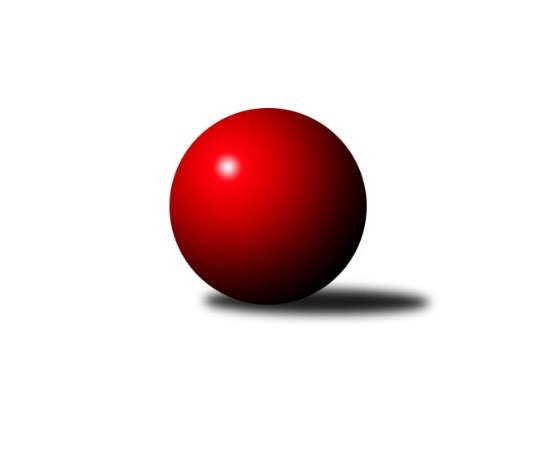 Č.7Ročník 2022/2023	3.5.2024 Jihočeský KP1 2022/2023Statistika 7. kolaTabulka družstev:		družstvo	záp	výh	rem	proh	skore	sety	průměr	body	plné	dorážka	chyby	1.	KK Hilton Sez. Ústí A	7	6	0	1	39.5 : 16.5 	(54.5 : 29.5)	2570	12	1750	820	22.1	2.	TJ Centropen Dačice E	7	5	1	1	35.5 : 20.5 	(48.0 : 36.0)	2643	11	1801	842	37.3	3.	TJ Sokol Nové Hrady A	6	5	0	1	33.0 : 15.0 	(44.5 : 27.5)	2655	10	1832	822	27.7	4.	TJ Nová Ves u Č. B. A	7	4	1	2	34.0 : 22.0 	(52.0 : 32.0)	2502	9	1716	786	34.4	5.	TJ Dynamo Č. Budějovice A	7	4	1	2	28.0 : 28.0 	(38.0 : 46.0)	2471	9	1718	753	35.4	6.	TJ Loko Č. Budějovice B	7	3	1	3	29.5 : 26.5 	(44.0 : 40.0)	2499	7	1740	759	42.6	7.	TJ Sokol Písek A	7	3	1	3	24.0 : 32.0 	(39.5 : 44.5)	2476	7	1737	739	46.7	8.	TJ Spartak Soběslav A	6	3	0	3	24.0 : 24.0 	(32.5 : 39.5)	2489	6	1724	765	43.3	9.	KK Hilton Sez. Ústí B	6	1	1	4	20.0 : 28.0 	(29.5 : 42.5)	2519	3	1737	781	42	10.	TJ Kunžak A	6	1	0	5	17.5 : 30.5 	(28.0 : 44.0)	2670	2	1831	839	40.2	11.	KK Lokomotiva Tábor	7	1	0	6	18.0 : 38.0 	(39.0 : 45.0)	2492	2	1722	770	37.9	12.	TJ Sokol Chotoviny B	7	1	0	6	17.0 : 39.0 	(30.5 : 53.5)	2460	2	1720	740	48.7Tabulka doma:		družstvo	záp	výh	rem	proh	skore	sety	průměr	body	maximum	minimum	1.	KK Hilton Sez. Ústí A	5	5	0	0	31.5 : 8.5 	(42.0 : 18.0)	2778	10	2826	2752	2.	TJ Loko Č. Budějovice B	4	3	1	0	24.0 : 8.0 	(30.0 : 18.0)	2517	7	2572	2460	3.	TJ Spartak Soběslav A	3	3	0	0	19.0 : 5.0 	(22.5 : 13.5)	2388	6	2399	2372	4.	TJ Dynamo Č. Budějovice A	3	3	0	0	16.0 : 8.0 	(18.5 : 17.5)	2415	6	2452	2393	5.	TJ Nová Ves u Č. B. A	4	3	0	1	22.0 : 10.0 	(32.0 : 16.0)	2527	6	2557	2495	6.	TJ Sokol Nové Hrady A	4	3	0	1	21.0 : 11.0 	(29.0 : 19.0)	2581	6	2620	2543	7.	TJ Centropen Dačice E	3	2	1	0	16.5 : 7.5 	(23.0 : 13.0)	2662	5	2766	2541	8.	TJ Sokol Písek A	2	1	1	0	10.0 : 6.0 	(14.0 : 10.0)	2367	3	2390	2344	9.	KK Lokomotiva Tábor	3	1	0	2	12.0 : 12.0 	(19.0 : 17.0)	2560	2	2767	2282	10.	TJ Kunžak A	4	1	0	3	14.0 : 18.0 	(18.5 : 29.5)	2584	2	2611	2538	11.	KK Hilton Sez. Ústí B	2	0	0	2	5.0 : 11.0 	(7.0 : 17.0)	2596	0	2678	2513	12.	TJ Sokol Chotoviny B	3	0	0	3	5.0 : 19.0 	(10.5 : 25.5)	2549	0	2563	2525Tabulka venku:		družstvo	záp	výh	rem	proh	skore	sety	průměr	body	maximum	minimum	1.	TJ Centropen Dačice E	4	3	0	1	19.0 : 13.0 	(25.0 : 23.0)	2639	6	2684	2609	2.	TJ Sokol Nové Hrady A	2	2	0	0	12.0 : 4.0 	(15.5 : 8.5)	2692	4	2696	2687	3.	TJ Sokol Písek A	5	2	0	3	14.0 : 26.0 	(25.5 : 34.5)	2498	4	2663	2279	4.	TJ Nová Ves u Č. B. A	3	1	1	1	12.0 : 12.0 	(20.0 : 16.0)	2494	3	2618	2355	5.	KK Hilton Sez. Ústí B	4	1	1	2	15.0 : 17.0 	(22.5 : 25.5)	2500	3	2547	2431	6.	TJ Dynamo Č. Budějovice A	4	1	1	2	12.0 : 20.0 	(19.5 : 28.5)	2489	3	2666	2323	7.	KK Hilton Sez. Ústí A	2	1	0	1	8.0 : 8.0 	(12.5 : 11.5)	2556	2	2742	2370	8.	TJ Sokol Chotoviny B	4	1	0	3	12.0 : 20.0 	(20.0 : 28.0)	2437	2	2605	2313	9.	TJ Kunžak A	2	0	0	2	3.5 : 12.5 	(9.5 : 14.5)	2713	0	2732	2694	10.	TJ Loko Č. Budějovice B	3	0	0	3	5.5 : 18.5 	(14.0 : 22.0)	2493	0	2600	2365	11.	TJ Spartak Soběslav A	3	0	0	3	5.0 : 19.0 	(10.0 : 26.0)	2523	0	2591	2426	12.	KK Lokomotiva Tábor	4	0	0	4	6.0 : 26.0 	(20.0 : 28.0)	2475	0	2724	2264Tabulka podzimní části:		družstvo	záp	výh	rem	proh	skore	sety	průměr	body	doma	venku	1.	KK Hilton Sez. Ústí A	7	6	0	1	39.5 : 16.5 	(54.5 : 29.5)	2570	12 	5 	0 	0 	1 	0 	1	2.	TJ Centropen Dačice E	7	5	1	1	35.5 : 20.5 	(48.0 : 36.0)	2643	11 	2 	1 	0 	3 	0 	1	3.	TJ Sokol Nové Hrady A	6	5	0	1	33.0 : 15.0 	(44.5 : 27.5)	2655	10 	3 	0 	1 	2 	0 	0	4.	TJ Nová Ves u Č. B. A	7	4	1	2	34.0 : 22.0 	(52.0 : 32.0)	2502	9 	3 	0 	1 	1 	1 	1	5.	TJ Dynamo Č. Budějovice A	7	4	1	2	28.0 : 28.0 	(38.0 : 46.0)	2471	9 	3 	0 	0 	1 	1 	2	6.	TJ Loko Č. Budějovice B	7	3	1	3	29.5 : 26.5 	(44.0 : 40.0)	2499	7 	3 	1 	0 	0 	0 	3	7.	TJ Sokol Písek A	7	3	1	3	24.0 : 32.0 	(39.5 : 44.5)	2476	7 	1 	1 	0 	2 	0 	3	8.	TJ Spartak Soběslav A	6	3	0	3	24.0 : 24.0 	(32.5 : 39.5)	2489	6 	3 	0 	0 	0 	0 	3	9.	KK Hilton Sez. Ústí B	6	1	1	4	20.0 : 28.0 	(29.5 : 42.5)	2519	3 	0 	0 	2 	1 	1 	2	10.	TJ Kunžak A	6	1	0	5	17.5 : 30.5 	(28.0 : 44.0)	2670	2 	1 	0 	3 	0 	0 	2	11.	KK Lokomotiva Tábor	7	1	0	6	18.0 : 38.0 	(39.0 : 45.0)	2492	2 	1 	0 	2 	0 	0 	4	12.	TJ Sokol Chotoviny B	7	1	0	6	17.0 : 39.0 	(30.5 : 53.5)	2460	2 	0 	0 	3 	1 	0 	3Tabulka jarní části:		družstvo	záp	výh	rem	proh	skore	sety	průměr	body	doma	venku	1.	TJ Kunžak A	0	0	0	0	0.0 : 0.0 	(0.0 : 0.0)	0	0 	0 	0 	0 	0 	0 	0 	2.	TJ Sokol Písek A	0	0	0	0	0.0 : 0.0 	(0.0 : 0.0)	0	0 	0 	0 	0 	0 	0 	0 	3.	TJ Sokol Nové Hrady A	0	0	0	0	0.0 : 0.0 	(0.0 : 0.0)	0	0 	0 	0 	0 	0 	0 	0 	4.	TJ Nová Ves u Č. B. A	0	0	0	0	0.0 : 0.0 	(0.0 : 0.0)	0	0 	0 	0 	0 	0 	0 	0 	5.	TJ Spartak Soběslav A	0	0	0	0	0.0 : 0.0 	(0.0 : 0.0)	0	0 	0 	0 	0 	0 	0 	0 	6.	KK Hilton Sez. Ústí A	0	0	0	0	0.0 : 0.0 	(0.0 : 0.0)	0	0 	0 	0 	0 	0 	0 	0 	7.	TJ Loko Č. Budějovice B	0	0	0	0	0.0 : 0.0 	(0.0 : 0.0)	0	0 	0 	0 	0 	0 	0 	0 	8.	KK Lokomotiva Tábor	0	0	0	0	0.0 : 0.0 	(0.0 : 0.0)	0	0 	0 	0 	0 	0 	0 	0 	9.	TJ Sokol Chotoviny B	0	0	0	0	0.0 : 0.0 	(0.0 : 0.0)	0	0 	0 	0 	0 	0 	0 	0 	10.	KK Hilton Sez. Ústí B	0	0	0	0	0.0 : 0.0 	(0.0 : 0.0)	0	0 	0 	0 	0 	0 	0 	0 	11.	TJ Dynamo Č. Budějovice A	0	0	0	0	0.0 : 0.0 	(0.0 : 0.0)	0	0 	0 	0 	0 	0 	0 	0 	12.	TJ Centropen Dačice E	0	0	0	0	0.0 : 0.0 	(0.0 : 0.0)	0	0 	0 	0 	0 	0 	0 	0 Zisk bodů pro družstvo:		jméno hráče	družstvo	body	zápasy	v %	dílčí body	sety	v %	1.	Jakub Kožich 	TJ Dynamo Č. Budějovice A 	6	/	6	(100%)	11	/	12	(92%)	2.	Stanislava Hladká 	TJ Sokol Nové Hrady A 	6	/	6	(100%)	10.5	/	12	(88%)	3.	Ilona Hanáková 	TJ Nová Ves u Č. B. A  	6	/	7	(86%)	13	/	14	(93%)	4.	Stanislav Dvořák 	TJ Centropen Dačice E 	6	/	7	(86%)	11	/	14	(79%)	5.	Vlastimil Šlajs 	TJ Spartak Soběslav A 	5	/	6	(83%)	9	/	12	(75%)	6.	Miroslav Kolář 	TJ Centropen Dačice E 	5	/	6	(83%)	8.5	/	12	(71%)	7.	Michal Klimeš 	KK Hilton Sez. Ústí B 	5	/	6	(83%)	8	/	12	(67%)	8.	Pavel Jirků 	TJ Kunžak A 	5	/	6	(83%)	7.5	/	12	(63%)	9.	Martin Jinda 	KK Lokomotiva Tábor 	5	/	7	(71%)	11	/	14	(79%)	10.	Milada Šafránková 	TJ Loko Č. Budějovice B 	5	/	7	(71%)	10	/	14	(71%)	11.	Pavel Jesenič 	TJ Nová Ves u Č. B. A  	5	/	7	(71%)	9	/	14	(64%)	12.	Jiří Pokorný 	TJ Nová Ves u Č. B. A  	5	/	7	(71%)	9	/	14	(64%)	13.	Martin Vašíček 	TJ Nová Ves u Č. B. A  	5	/	7	(71%)	7	/	14	(50%)	14.	Jakub Vaniš 	KK Hilton Sez. Ústí A 	4	/	5	(80%)	9	/	10	(90%)	15.	Jiří Konárek 	TJ Sokol Nové Hrady A 	4	/	5	(80%)	7	/	10	(70%)	16.	Patrik Postl 	TJ Dynamo Č. Budějovice A 	4	/	5	(80%)	6.5	/	10	(65%)	17.	Jiří Mára 	KK Hilton Sez. Ústí B 	4	/	5	(80%)	6	/	10	(60%)	18.	Alexandra Králová 	TJ Sokol Písek A 	4	/	5	(80%)	5.5	/	10	(55%)	19.	Veronika Kulová 	TJ Loko Č. Budějovice B 	4	/	5	(80%)	5	/	10	(50%)	20.	Jiří Jelínek 	TJ Sokol Nové Hrady A 	4	/	6	(67%)	8	/	12	(67%)	21.	Petr Křemen 	TJ Sokol Chotoviny B 	4	/	6	(67%)	6	/	12	(50%)	22.	Jan Štefan 	TJ Spartak Soběslav A 	4	/	6	(67%)	6	/	12	(50%)	23.	Tomáš Reban 	TJ Loko Č. Budějovice B 	4	/	6	(67%)	6	/	12	(50%)	24.	Michal Horák 	TJ Kunžak A 	4	/	6	(67%)	5	/	12	(42%)	25.	Miloš Křížek 	TJ Centropen Dačice E 	4	/	7	(57%)	8	/	14	(57%)	26.	Jiří Malínek 	TJ Centropen Dačice E 	4	/	7	(57%)	7.5	/	14	(54%)	27.	Zdeněk Zeman 	KK Lokomotiva Tábor 	4	/	7	(57%)	5.5	/	14	(39%)	28.	Petr Chval 	KK Hilton Sez. Ústí A 	3.5	/	6	(58%)	7.5	/	12	(63%)	29.	Pavel Vrbík 	KK Hilton Sez. Ústí A 	3	/	3	(100%)	5	/	6	(83%)	30.	Marie Lukešová 	TJ Sokol Písek A 	3	/	3	(100%)	3	/	6	(50%)	31.	Michal Mikuláštík 	KK Hilton Sez. Ústí A 	3	/	4	(75%)	3	/	8	(38%)	32.	Lukáš Brtník 	TJ Kunžak A 	3	/	5	(60%)	6.5	/	10	(65%)	33.	Dušan Lanžhotský 	KK Hilton Sez. Ústí A 	3	/	5	(60%)	5	/	10	(50%)	34.	Michal Takács 	TJ Loko Č. Budějovice B 	3	/	5	(60%)	4	/	10	(40%)	35.	Jiří Douda 	TJ Loko Č. Budějovice B 	3	/	6	(50%)	7	/	12	(58%)	36.	Michal Kanděra 	TJ Sokol Nové Hrady A 	3	/	6	(50%)	7	/	12	(58%)	37.	Michal Hajný 	KK Hilton Sez. Ústí B 	3	/	6	(50%)	6	/	12	(50%)	38.	Jaroslav Chalaš 	TJ Spartak Soběslav A 	3	/	6	(50%)	6	/	12	(50%)	39.	Vít Šebestík 	TJ Dynamo Č. Budějovice A 	3	/	6	(50%)	6	/	12	(50%)	40.	Alena Dudová 	TJ Spartak Soběslav A 	3	/	6	(50%)	5.5	/	12	(46%)	41.	Dušan Jelínek 	KK Hilton Sez. Ústí A 	3	/	6	(50%)	5	/	12	(42%)	42.	Vladimír Kučera 	KK Lokomotiva Tábor 	3	/	7	(43%)	8	/	14	(57%)	43.	Libor Doubek 	TJ Nová Ves u Č. B. A  	3	/	7	(43%)	8	/	14	(57%)	44.	Tomáš Brückler 	TJ Sokol Písek A 	3	/	7	(43%)	7	/	14	(50%)	45.	Lenka Křemenová 	TJ Sokol Chotoviny B 	3	/	7	(43%)	6	/	14	(43%)	46.	Lenka Křemenová 	TJ Sokol Chotoviny B 	3	/	7	(43%)	5	/	14	(36%)	47.	Jan Švarc 	KK Hilton Sez. Ústí A 	2	/	4	(50%)	6	/	8	(75%)	48.	Jolana Jelínková 	KK Lokomotiva Tábor 	2	/	4	(50%)	5	/	8	(63%)	49.	Vojtěch Kříha 	TJ Sokol Nové Hrady A 	2	/	4	(50%)	4	/	8	(50%)	50.	Miloš Mikulaštík 	KK Hilton Sez. Ústí B 	2	/	4	(50%)	3	/	8	(38%)	51.	Vít Ondřich 	TJ Dynamo Č. Budějovice A 	2	/	4	(50%)	3	/	8	(38%)	52.	Zdeňa Štruplová 	TJ Loko Č. Budějovice B 	2	/	5	(40%)	6	/	10	(60%)	53.	Jitka Korecká 	TJ Sokol Písek A 	2	/	5	(40%)	5	/	10	(50%)	54.	Miroslav Kraus 	TJ Dynamo Č. Budějovice A 	2	/	5	(40%)	4.5	/	10	(45%)	55.	Milan Bedri 	TJ Sokol Nové Hrady A 	2	/	5	(40%)	4	/	10	(40%)	56.	Vít Beranovský 	TJ Centropen Dačice E 	2	/	5	(40%)	3	/	10	(30%)	57.	Jindřich Kopic 	TJ Spartak Soběslav A 	2	/	6	(33%)	5	/	12	(42%)	58.	Lukáš Chmel 	TJ Dynamo Č. Budějovice A 	2	/	6	(33%)	4	/	12	(33%)	59.	Drahomíra Nedomová 	TJ Sokol Písek A 	2	/	7	(29%)	8	/	14	(57%)	60.	David Bartoň 	TJ Sokol Chotoviny B 	2	/	7	(29%)	5	/	14	(36%)	61.	Miroslava Vondrušová 	TJ Loko Č. Budějovice B 	1.5	/	5	(30%)	4	/	10	(40%)	62.	Zuzana Klivanová 	TJ Centropen Dačice E 	1.5	/	6	(25%)	6	/	12	(50%)	63.	Jiří Brát 	TJ Kunžak A 	1.5	/	6	(25%)	3	/	12	(25%)	64.	Vladimír Vlček 	TJ Nová Ves u Č. B. A  	1	/	1	(100%)	2	/	2	(100%)	65.	Tomáš Balko 	TJ Sokol Nové Hrady A 	1	/	1	(100%)	2	/	2	(100%)	66.	Karel Hanzal 	TJ Kunžak A 	1	/	1	(100%)	1	/	2	(50%)	67.	Karel Vlášek 	TJ Loko Č. Budějovice B 	1	/	1	(100%)	1	/	2	(50%)	68.	Iveta Kabelková 	TJ Centropen Dačice E 	1	/	2	(50%)	3	/	4	(75%)	69.	Gabriela Kozáková 	TJ Sokol Chotoviny B 	1	/	2	(50%)	2	/	4	(50%)	70.	Tereza Kříhová 	TJ Sokol Nové Hrady A 	1	/	2	(50%)	2	/	4	(50%)	71.	Kristýna Nováková 	TJ Dynamo Č. Budějovice A 	1	/	3	(33%)	3	/	6	(50%)	72.	Kateřina Maršálková 	TJ Sokol Písek A 	1	/	3	(33%)	2	/	6	(33%)	73.	Petr Zítek 	TJ Sokol Písek A 	1	/	4	(25%)	4	/	8	(50%)	74.	Marie Myslivcová 	KK Lokomotiva Tábor 	1	/	4	(25%)	4	/	8	(50%)	75.	Pavel Blažek 	KK Hilton Sez. Ústí B 	1	/	5	(20%)	3.5	/	10	(35%)	76.	Jana Dvořáková 	KK Hilton Sez. Ústí B 	1	/	5	(20%)	3	/	10	(30%)	77.	Martina Křemenová 	TJ Sokol Chotoviny B 	1	/	5	(20%)	2.5	/	10	(25%)	78.	Luboš Přibyl 	TJ Spartak Soběslav A 	1	/	5	(20%)	1	/	10	(10%)	79.	Dobroslava Procházková 	TJ Nová Ves u Č. B. A  	1	/	6	(17%)	4	/	12	(33%)	80.	Dana Kopečná 	TJ Kunžak A 	1	/	6	(17%)	4	/	12	(33%)	81.	Pavel Kořínek 	KK Lokomotiva Tábor 	1	/	7	(14%)	4.5	/	14	(32%)	82.	Alena Makovcová 	TJ Sokol Chotoviny B 	1	/	7	(14%)	4	/	14	(29%)	83.	Daniel Kovář 	TJ Centropen Dačice E 	0	/	1	(0%)	1	/	2	(50%)	84.	Antonín Brtník 	TJ Centropen Dačice E 	0	/	1	(0%)	0	/	2	(0%)	85.	Michal Nový 	TJ Sokol Chotoviny B 	0	/	1	(0%)	0	/	2	(0%)	86.	Milena Šebestová 	TJ Sokol Nové Hrady A 	0	/	1	(0%)	0	/	2	(0%)	87.	Petr Klimek 	KK Lokomotiva Tábor 	0	/	1	(0%)	0	/	2	(0%)	88.	Vladislav Papáček 	TJ Sokol Písek A 	0	/	1	(0%)	0	/	2	(0%)	89.	Bedřich Vondruš 	TJ Loko Č. Budějovice B 	0	/	2	(0%)	1	/	4	(25%)	90.	Jozef Jakubčík 	KK Hilton Sez. Ústí A 	0	/	3	(0%)	2	/	6	(33%)	91.	David Štiller 	KK Hilton Sez. Ústí B 	0	/	3	(0%)	0	/	6	(0%)	92.	Petra Hodoušková 	KK Lokomotiva Tábor 	0	/	4	(0%)	1	/	8	(13%)	93.	Radek Hrůza 	TJ Kunžak A 	0	/	6	(0%)	1	/	12	(8%)	94.	Petr Kolařík 	TJ Sokol Písek A 	0	/	7	(0%)	5	/	14	(36%)Průměry na kuželnách:		kuželna	průměr	plné	dorážka	chyby	výkon na hráče	1.	Sezimovo Ústí, 1-2	2682	1823	858	32.1	(447.1)	2.	TJ Centropen Dačice, 1-4	2607	1779	828	35.5	(434.6)	3.	TJ Sokol Chotoviny, 1-4	2601	1834	766	49.0	(433.6)	4.	TJ Kunžak, 1-2	2599	1785	813	40.1	(433.2)	5.	Nové Hrady, 1-4	2560	1768	792	34.8	(426.8)	6.	Nová Ves u Č.B., 1-2	2488	1724	763	36.9	(414.7)	7.	TJ Lokomotiva České Budějovice, 1-4	2485	1744	740	47.5	(414.2)	8.	Dynamo Č. Budějovice, 1-4	2399	1661	738	43.2	(399.9)	9.	Soběslav, 1-2	2346	1645	701	50.3	(391.1)	10.	TJ Sokol Písek, 1-2	2342	1626	716	37.5	(390.4)Nejlepší výkony na kuželnách:Sezimovo Ústí, 1-2KK Hilton Sez. Ústí A	2826	5. kolo	Jakub Vaniš 	KK Hilton Sez. Ústí A	517	5. koloKK Hilton Sez. Ústí A	2775	7. kolo	Vladimír Kučera 	KK Lokomotiva Tábor	512	4. koloKK Hilton Sez. Ústí A	2758	4. kolo	Jiří Brát 	TJ Kunžak A	507	5. koloKK Hilton Sez. Ústí A	2752	3. kolo	Petr Chval 	KK Hilton Sez. Ústí A	507	5. koloKK Hilton Sez. Ústí A	2742	2. kolo	Stanislav Dvořák 	TJ Centropen Dačice E	506	3. koloTJ Kunžak A	2732	5. kolo	Petr Chval 	KK Hilton Sez. Ústí A	503	2. koloKK Lokomotiva Tábor	2724	4. kolo	Jan Švarc 	KK Hilton Sez. Ústí A	494	7. koloTJ Centropen Dačice E	2684	3. kolo	Petr Chval 	KK Hilton Sez. Ústí A	494	4. koloKK Hilton Sez. Ústí B	2678	2. kolo	Petr Chval 	KK Hilton Sez. Ústí A	490	7. koloKK Hilton Sez. Ústí B	2636	1. kolo	Vlastimil Šlajs 	TJ Spartak Soběslav A	488	1. koloTJ Centropen Dačice, 1-4TJ Centropen Dačice E	2766	6. kolo	Miroslav Kolář 	TJ Centropen Dačice E	499	6. koloTJ Centropen Dačice E	2680	2. kolo	Miroslav Kolář 	TJ Centropen Dačice E	488	2. koloTJ Loko Č. Budějovice B	2600	6. kolo	Jiří Malínek 	TJ Centropen Dačice E	479	6. koloTJ Spartak Soběslav A	2552	2. kolo	Miloš Křížek 	TJ Centropen Dačice E	475	6. koloTJ Centropen Dačice E	2541	4. kolo	Stanislav Dvořák 	TJ Centropen Dačice E	467	2. koloTJ Nová Ves u Č. B. A 	2508	4. kolo	Tomáš Reban 	TJ Loko Č. Budějovice B	463	6. kolo		. kolo	Martin Vašíček 	TJ Nová Ves u Č. B. A 	451	4. kolo		. kolo	Jiří Pokorný 	TJ Nová Ves u Č. B. A 	449	4. kolo		. kolo	Ilona Hanáková 	TJ Nová Ves u Č. B. A 	449	4. kolo		. kolo	Stanislav Dvořák 	TJ Centropen Dačice E	444	6. koloTJ Sokol Chotoviny, 1-4TJ Sokol Nové Hrady A	2687	2. kolo	Michal Kanděra 	TJ Sokol Nové Hrady A	482	2. koloTJ Dynamo Č. Budějovice A	2666	5. kolo	Stanislav Dvořák 	TJ Centropen Dačice E	466	7. koloTJ Centropen Dačice E	2609	7. kolo	Jiří Konárek 	TJ Sokol Nové Hrady A	463	2. koloTJ Sokol Chotoviny B	2563	2. kolo	Jakub Kožich 	TJ Dynamo Č. Budějovice A	459	5. koloTJ Sokol Chotoviny B	2558	5. kolo	David Bartoň 	TJ Sokol Chotoviny B	454	5. koloTJ Sokol Chotoviny B	2525	7. kolo	Kristýna Nováková 	TJ Dynamo Č. Budějovice A	452	5. kolo		. kolo	Miroslav Kraus 	TJ Dynamo Č. Budějovice A	451	5. kolo		. kolo	Miloš Křížek 	TJ Centropen Dačice E	447	7. kolo		. kolo	Jiří Jelínek 	TJ Sokol Nové Hrady A	445	2. kolo		. kolo	Stanislava Hladká 	TJ Sokol Nové Hrady A	443	2. koloTJ Kunžak, 1-2TJ Centropen Dačice E	2626	1. kolo	Miloš Křížek 	TJ Centropen Dačice E	491	1. koloTJ Sokol Písek A	2624	3. kolo	Pavel Jirků 	TJ Kunžak A	477	3. koloTJ Nová Ves u Č. B. A 	2618	6. kolo	Vlastimil Šlajs 	TJ Spartak Soběslav A	471	4. koloTJ Kunžak A	2611	6. kolo	Pavel Jirků 	TJ Kunžak A	464	6. koloTJ Kunžak A	2607	4. kolo	Lukáš Brtník 	TJ Kunžak A	458	1. koloTJ Spartak Soběslav A	2591	4. kolo	Jiří Pokorný 	TJ Nová Ves u Č. B. A 	456	6. koloTJ Kunžak A	2580	3. kolo	Petr Kolařík 	TJ Sokol Písek A	456	3. koloTJ Kunžak A	2538	1. kolo	Jitka Korecká 	TJ Sokol Písek A	455	3. kolo		. kolo	Libor Doubek 	TJ Nová Ves u Č. B. A 	455	6. kolo		. kolo	Pavel Jesenič 	TJ Nová Ves u Č. B. A 	450	6. koloNové Hrady, 1-4TJ Centropen Dačice E	2636	5. kolo	Jiří Konárek 	TJ Sokol Nové Hrady A	469	5. koloTJ Kunžak A	2622	7. kolo	Lukáš Brtník 	TJ Kunžak A	466	7. koloTJ Sokol Nové Hrady A	2620	5. kolo	Jiří Jelínek 	TJ Sokol Nové Hrady A	465	3. koloTJ Sokol Nové Hrady A	2611	1. kolo	Stanislav Dvořák 	TJ Centropen Dačice E	463	5. koloTJ Sokol Nové Hrady A	2548	3. kolo	Milan Bedri 	TJ Sokol Nové Hrady A	463	1. koloTJ Sokol Nové Hrady A	2543	4. kolo	Pavel Jirků 	TJ Kunžak A	462	7. koloTJ Sokol Nové Hrady A	2521	7. kolo	Stanislava Hladká 	TJ Sokol Nové Hrady A	462	4. koloKK Hilton Sez. Ústí B	2514	4. kolo	Stanislava Hladká 	TJ Sokol Nové Hrady A	456	1. koloTJ Loko Č. Budějovice B	2514	1. kolo	Jakub Kožich 	TJ Dynamo Č. Budějovice A	453	3. koloTJ Dynamo Č. Budějovice A	2479	3. kolo	Patrik Postl 	TJ Dynamo Č. Budějovice A	449	3. koloNová Ves u Č.B., 1-2TJ Nová Ves u Č. B. A 	2557	1. kolo	David Bartoň 	TJ Sokol Chotoviny B	466	1. koloTJ Nová Ves u Č. B. A 	2552	7. kolo	Martin Vašíček 	TJ Nová Ves u Č. B. A 	451	7. koloKK Hilton Sez. Ústí B	2506	3. kolo	Martin Vašíček 	TJ Nová Ves u Č. B. A 	443	1. koloTJ Nová Ves u Č. B. A 	2503	5. kolo	Jiří Pokorný 	TJ Nová Ves u Č. B. A 	442	1. koloTJ Nová Ves u Č. B. A 	2495	3. kolo	Ilona Hanáková 	TJ Nová Ves u Č. B. A 	440	5. koloKK Lokomotiva Tábor	2456	5. kolo	Ilona Hanáková 	TJ Nová Ves u Č. B. A 	440	3. koloTJ Spartak Soběslav A	2426	7. kolo	Jiří Pokorný 	TJ Nová Ves u Č. B. A 	436	7. koloTJ Sokol Chotoviny B	2410	1. kolo	Michal Hajný 	KK Hilton Sez. Ústí B	435	3. kolo		. kolo	Miloš Mikulaštík 	KK Hilton Sez. Ústí B	435	3. kolo		. kolo	Libor Doubek 	TJ Nová Ves u Č. B. A 	434	7. koloTJ Lokomotiva České Budějovice, 1-4TJ Loko Č. Budějovice B	2572	7. kolo	Milada Šafránková 	TJ Loko Č. Budějovice B	477	7. koloKK Hilton Sez. Ústí B	2547	5. kolo	Veronika Kulová 	TJ Loko Č. Budějovice B	454	5. koloTJ Loko Č. Budějovice B	2531	3. kolo	Veronika Kulová 	TJ Loko Č. Budějovice B	453	3. koloTJ Loko Č. Budějovice B	2505	5. kolo	Milada Šafránková 	TJ Loko Č. Budějovice B	451	3. koloTJ Loko Č. Budějovice B	2460	2. kolo	Michal Klimeš 	KK Hilton Sez. Ústí B	450	5. koloKK Lokomotiva Tábor	2455	7. kolo	Tomáš Reban 	TJ Loko Č. Budějovice B	435	5. koloTJ Sokol Chotoviny B	2421	3. kolo	Jiří Mára 	KK Hilton Sez. Ústí B	434	5. koloTJ Sokol Písek A	2391	2. kolo	Jiří Douda 	TJ Loko Č. Budějovice B	432	7. kolo		. kolo	Zdeňa Štruplová 	TJ Loko Č. Budějovice B	432	3. kolo		. kolo	Lenka Křemenová 	TJ Sokol Chotoviny B	432	3. koloDynamo Č. Budějovice, 1-4TJ Dynamo Č. Budějovice A	2452	7. kolo	Jakub Kožich 	TJ Dynamo Č. Budějovice A	469	7. koloKK Hilton Sez. Ústí B	2431	7. kolo	Jakub Kožich 	TJ Dynamo Č. Budějovice A	457	4. koloTJ Dynamo Č. Budějovice A	2401	2. kolo	Martin Vašíček 	TJ Nová Ves u Č. B. A 	448	2. koloTJ Dynamo Č. Budějovice A	2393	4. kolo	Jakub Kožich 	TJ Dynamo Č. Budějovice A	442	2. koloTJ Loko Č. Budějovice B	2365	4. kolo	Patrik Postl 	TJ Dynamo Č. Budějovice A	436	7. koloTJ Nová Ves u Č. B. A 	2355	2. kolo	Jana Dvořáková 	KK Hilton Sez. Ústí B	434	7. kolo		. kolo	Vít Šebestík 	TJ Dynamo Č. Budějovice A	432	7. kolo		. kolo	Michal Hajný 	KK Hilton Sez. Ústí B	430	7. kolo		. kolo	Lukáš Chmel 	TJ Dynamo Č. Budějovice A	426	4. kolo		. kolo	Pavel Blažek 	KK Hilton Sez. Ústí B	424	7. koloSoběslav, 1-2TJ Spartak Soběslav A	2399	5. kolo	Jan Štefan 	TJ Spartak Soběslav A	446	6. koloTJ Spartak Soběslav A	2394	6. kolo	Jan Štefan 	TJ Spartak Soběslav A	444	3. koloTJ Spartak Soběslav A	2372	3. kolo	Jan Štefan 	TJ Spartak Soběslav A	437	5. koloKK Hilton Sez. Ústí A	2370	6. kolo	Vlastimil Šlajs 	TJ Spartak Soběslav A	426	3. koloTJ Sokol Písek A	2279	5. kolo	Zdeněk Zeman 	KK Lokomotiva Tábor	421	3. koloKK Lokomotiva Tábor	2264	3. kolo	Jitka Korecká 	TJ Sokol Písek A	418	5. kolo		. kolo	Alena Dudová 	TJ Spartak Soběslav A	415	6. kolo		. kolo	Jindřich Kopic 	TJ Spartak Soběslav A	414	5. kolo		. kolo	Petr Chval 	KK Hilton Sez. Ústí A	411	6. kolo		. kolo	Pavel Vrbík 	KK Hilton Sez. Ústí A	410	6. koloTJ Sokol Písek, 1-2TJ Sokol Písek A	2390	4. kolo	Alexandra Králová 	TJ Sokol Písek A	425	6. koloTJ Sokol Písek A	2344	6. kolo	Jakub Kožich 	TJ Dynamo Č. Budějovice A	415	6. koloTJ Dynamo Č. Budějovice A	2323	6. kolo	Kateřina Maršálková 	TJ Sokol Písek A	411	4. koloTJ Sokol Chotoviny B	2313	4. kolo	Tomáš Brückler 	TJ Sokol Písek A	411	4. kolo		. kolo	Marie Lukešová 	TJ Sokol Písek A	410	4. kolo		. kolo	Petr Křemen 	TJ Sokol Chotoviny B	403	4. kolo		. kolo	Tomáš Brückler 	TJ Sokol Písek A	397	6. kolo		. kolo	David Bartoň 	TJ Sokol Chotoviny B	396	4. kolo		. kolo	Vít Ondřich 	TJ Dynamo Č. Budějovice A	393	6. kolo		. kolo	Jitka Korecká 	TJ Sokol Písek A	391	6. koloČetnost výsledků:	8.0 : 0.0	1x	7.5 : 0.5	1x	7.0 : 1.0	8x	6.5 : 1.5	1x	6.0 : 2.0	7x	5.0 : 3.0	7x	4.0 : 4.0	3x	3.0 : 5.0	4x	2.0 : 6.0	6x	1.0 : 7.0	1x